Администрация Михайловского муниципального образования       ПОСТАНОВЛЕНИЕот   09.08.2023  года                                                                                                  № 233г. МихайловскВ целях приведения муниципальных правовых актов Михайловского муниципального образования в соответствие с действующим законодательством Российской Федерации и Свердловской области, Жилищным кодексом Российской Федерации от 29.12.2004г. № 188-ФЗ,  в соответствии с Федеральным законом от 6 октября 2003 года № 131-ФЗ «Об общих принципах организации местного самоуправления в Российской Федерации», Федеральным законом от 27 июля 2010 года № 210-ФЗ «Об организации предоставления государственных и муниципальных услуг», Постановлением Администрации Михайловского муниципального  образования  от 17.12.2018 № 426 «Об утверждении порядка разработки и утверждения административных регламентов, предоставления муниципальных услуг», руководствуясь Уставом Михайловского муниципального образования, Администрация Михайловского муниципального образованияПОСТАНОВЛЯЮ:1.Утвердить административный регламент предоставления муниципальной услуги «Перевод жилого помещения в нежилое помещение и нежилого помещения в жилое помещение» на территории Михайловского муниципального образования в новой редакции, согласно приложению.2.Постановление Администрации  Михайловского муниципального образования №381 от 18.11.2019 г. признать утратившими силу.3.Опубликовать настоящее постановление без приложений в газете «Муниципальный вестник».4.Полный текст постановления разместить на официальном сайте Администрации Михайловского муниципального образования в сети «Интернет» http://mixailovskoemo.ru/. 5.Контроль за исполнением настоящего постановления оставляю за собой.Глава Михайловскогомуниципального образования                                                            М.В. Петухов Администрация Михайловского муниципального образования       ПОСТАНОВЛЕНИЕот   12.09.2023  года                                                                                                  №298   г. МихайловскВ целях приведения муниципальных правовых актов Михайловского муниципального образования в соответствие с действующим законодательством Российской Федерации и Свердловской области, Жилищным кодексом Российской Федерации от 29.12.2004г. № 188-ФЗ,  в соответствии с Федеральным законом от 6 октября 2003 года № 131-ФЗ «Об общих принципах организации местного самоуправления в Российской Федерации», Федеральным законом от 27 июля 2010 года № 210-ФЗ «Об организации предоставления государственных и муниципальных услуг», Постановлением Администрации Михайловского муниципального  образования  от 17.12.2018 № 426 «Об утверждении порядка разработки и утверждения административных регламентов, предоставления муниципальных услуг», руководствуясь Уставом Михайловского муниципального образования, Администрация Михайловского муниципального образованияПОСТАНОВЛЯЮ:1.Наименование муниципальной услуги «Перевод жилого помещения в нежилое помещение и нежилого помещения в жилое помещение» на территории Михайловского муниципального образования» изложить в следующей редакции: «Перевод жилого помещения в нежилое помещение и нежилого помещения в жилое помещение».2.Опубликовать настоящее постановление без приложений в газете «Муниципальный вестник». 3.Полный текст постановления разместить на официальном сайте Администрации Михайловского муниципального образования в сети «Интернет» http://mixailovskoemo.ru/. 4. Настоящее Постановление  вступает в силу со дня его подписания.              5. Контроль за исполнением настоящего постановления оставляю за собой. Глава Михайловскогомуниципального образования                                                            М.В. Петухов 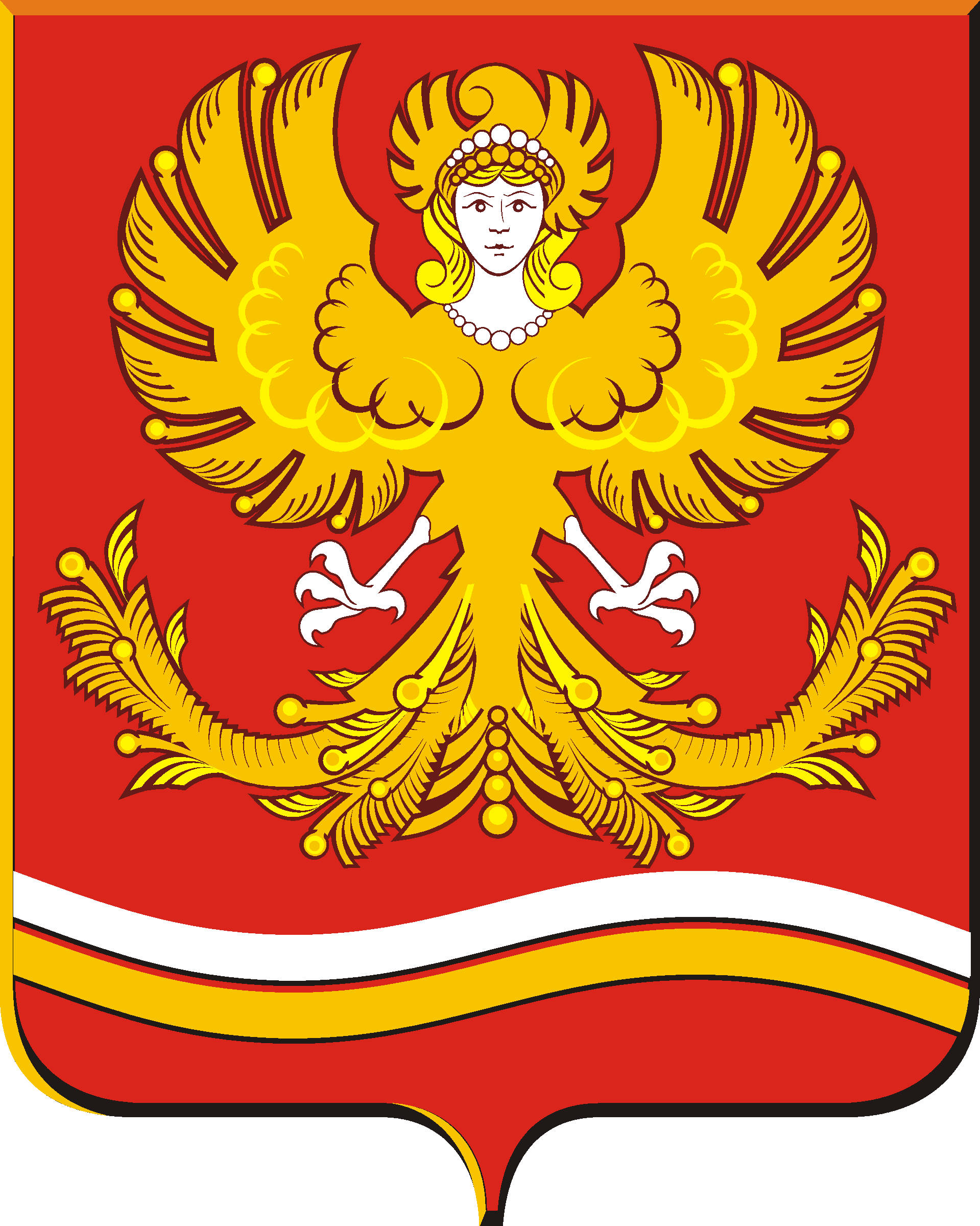 